Publicado en  el 12/12/2014 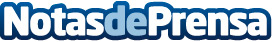 Globalia presenta su candidatura al concurso de viajes de la AdministraciónGlobalia presenta su candidatura al concurso de viajes de la Administración. Ésta tiene la intención de centralizar esa oferta, en el ámbito estatal, en lugar de la cantidad de contratos que tiene actualmente y entre las empresas que optarán a ello figura el grupo del que forma parte Air Europa, Halcón Viajes y Viajes Ecuador.Datos de contacto:GlobaliaNota de prensa publicada en: https://www.notasdeprensa.es/globalia-presenta-su-candidatura-al-concurso_1 Categorias: Turismo http://www.notasdeprensa.es